September 11, 2015A-2015-2475096TO ALL PARTIESApplication of Pennsylvania Department of Transportation for approval to alter two public, at-grade, crossings by the installation of new warning devices where S.R 2016 (Allegheny Avenue); DOT# 588 672 G and S.R. 1005 (Castor Avenue); DOT# 588 679 E cross the single track of Philadelphia Belt Line Railroad Company and operated thereon by Consolidated Railroad Corporation, located in the City of Philadelphia, Philadelphia County. To Whom It May Concern:Paragraphs No. 4 and 5, of the Secretarial Letter dated May 14, 2015, directed that situation plans and detailed circuit plans for the altered crossings involved herein be submitted by Consolidated Railroad Corporation for approval prior to construction.The situation plans and detailed circuit plans were submitted by Consolidated Railroad Corporation through the Pennsylvania Department of Transportation (Department) and were received August 17, 2015.  The Department avers that a copy of the situation plans and circuit plans was served on all the parties of record.  The Allegheny Avenue plan is identified as “PHILADELPHIA, PA ALLEGHENY AVENUE TITLE, NOTES, INDEX AND REVISIONS” and consists of eight (8) sheets.   The Castor Avenue plan is identified as “PHILADELPHIA, PA CASTOR AVENUE TITLE, NOTES, INDEX AND REVISIONS” and consists of eight (8) sheets.  No objections to the plans have been received.		The Commission issues this Secretarial Letter in accordance with Section 2702 of the Public Utility Code and approves the situation plans and detailed circuit plans for the Allegheny Avenue crossing (DOT 588 672 G)  and the Castor Avenue crossing (DOT 588 679 E submitted by the Department.  If you are dissatisfied with the resolution of this matter, you may, as set forth in 52 Pa. Code §5.44, file a petition with the Commission within twenty (20) days of the date of this letter.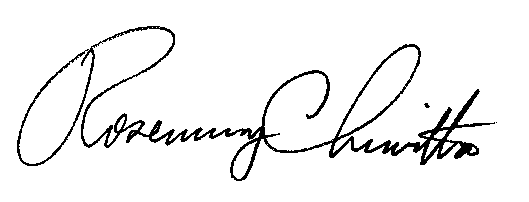 						Very truly yours,						Rosemary Chiavetta						Secretary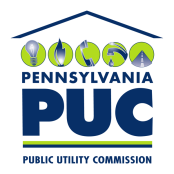 COMMONWEALTH OF PENNSYLVANIAPENNSYLVANIA PUBLIC UTILITY COMMISSIONP.O. BOX 3265, HARRISBURG, PA 17105-3265IN REPLY PLEASE REFER TO OUR FILE